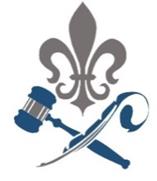 Student Government Association SenateWednesday, February 15, 2023Session AgendaCall the meeting to order Roll Call Approval of the Agenda Approval of the Minutes Communications and Announcements Senators  Non-Senators Committee Reports Governance Rules Finance Student Affairs Executive Reports, Judicial Reports, Advisor Reports President Vice-President Vice-President of Legislative Affairs Vice-President of Programming Judicial Advisors New BusinessLegislative Instruments Calendar Changes ResolutionPaper Lantern Night BillElection Commissioner AppointmentTiffany Coursealt Open Forum Adjournment 